О внесении изменений в постановление администрации муниципального образования Соль-Илецкий городской округ от 24.03.2016 г. № 770-п «Об утверждении положения и состава комиссии по признанию помещения жилым помещением, жилого помещения непригодным для проживания и многоквартирного дома аварийным и подлежащим сносу или реконструкции, садового дома жилым домом и жилого дома садовым домом на территории муниципального образования Соль-Илецкий городской округ».В соответствии с Федеральным Законом от 06.10.2003 № 131-ФЗ «Об общих принципах организации местного самоуправления в Российской Федерации», Постановлением Правительства Российской Федерации от 28.01.2006 № 47 «Об утверждении Положения о признании помещения жилым помещением, жилого помещения непригодным для проживания и многоквартирного жилого дома аварийным и подлежащим сносу или реконструкции», Уставом муниципального образования Соль-Илецкий городской округ, постановляю:1. Внести изменения в постановление администрации муниципального образования Соль-Илецкий городской округ от 24.03.2016 № 770-п «Об утверждении положения и состава комиссии по признанию помещения жилым помещением, жилого помещения непригодным для проживания и многоквартирного дома аварийным и подлежащим сносу или реконструкции на территории МО Соль-Илецкий городской округ»:1.2. Приложение № 1 постановления администрации муниципального образования Соль-Илецкий городской округ от 24.03.2016 № 770-п «Об утверждении положения и состава комиссии по признанию помещения жилым помещением, жилого помещения непригодным для проживания и многоквартирного дома аварийным и подлежащим сносу или реконструкции на территории муниципального образования Соль-Илецкий городской округ» изложить в новой редакции согласно приложению № 1 к настоящему постановлению.2. Контроль за исполнением настоящего постановления возложить на первого заместителя главы администрации городского округа - заместителя главы администрации городского округа по строительству, транспорту, благоустройству и ЖКХ - Хафизова А.Р.3. Постановление вступает в силу после его официального опубликования (обнародования).Глава муниципального образованияСоль-Илецкий городской округ                                                   А.А. КузьминРазослано: Прокуратура, Организационный отдел, Отдел по строительству, транспорту, ЖКХ, дорожному хозяйству, газификации и связи, членам комиссии Приложениек постановлению администрацииСоль-Илецкого городского округаот 02.08.2021 № 1669-пПриложение № 1к постановлению администрацииСоль-Илецкого городского округаот 24.03.2016 № 770-пСостав комиссииХафизов А.Р. - председатель комиссии - первый заместитель главы администрации городского округа - заместитель главы администрации городского округа по строительству, транспорту, благоустройству и ЖКХ;Сиднев А.Н. - заместитель председателя комиссии - начальник отдела по строительству, транспорту, ЖКХ, дорожному хозяйству, газификации и связи администрации;Якунина А.В. – главный специалист отдела по строительству, транспорту, ЖКХ, дорожному хозяйству, газификации и связи администрации (секретарь комиссии).Члены комиссии:Гаврилин А.А. - начальник отдела надзорной деятельности и профилактической работы по Соль-Илецкому городскому округу и Акбулакскому району УНД И ПР Главного управления подполковник внутренней службы.Попов И.И. - начальник отдела архитектуры, градостроительства и земельным отношениям;Ситдикова Г.Р. - начальник отдела по жилищным и социальным вопросам администрации;Черномырдин А.А. - начальник отдела по управлению муниципальным имуществом администрации;Представитель ЦТО Управления Роспотребнадзора по Оренбургской области по г. Соль-Илецку и Соль-Илецкому району (по согласованию);Представитель отдела нормативно-технического контроля (надзора) инспекции Государственной жилищной инспекции по Оренбургской области (по согласованию).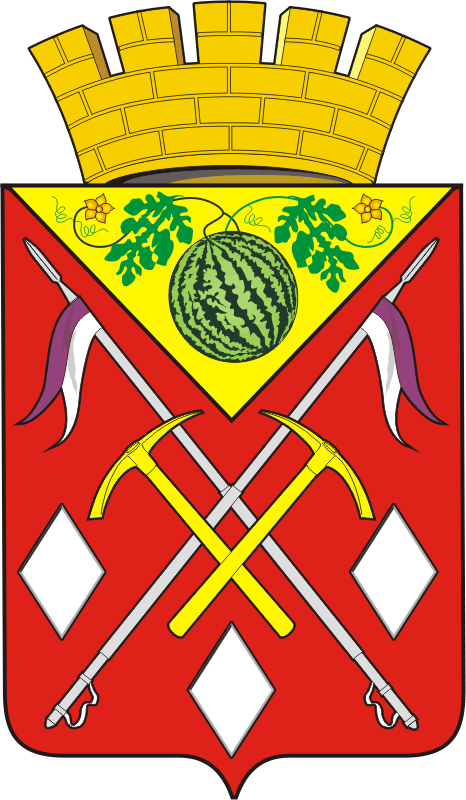 АДМИНИСТРАЦИЯМУНИЦИПАЛЬНОГООБРАЗОВАНИЯСОЛЬ-ИЛЕЦКИЙГОРОДСКОЙ ОКРУГОРЕНБУРГСКОЙ ОБЛАСТИПОСТАНОВЛЕНИЕ02.08.2021 № 1669-п